Procedura przebywania ucznia w szkole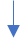 